附件12018年农产品产地初加工补助设施目录附件2农产品产地初加工补助项目标识与含义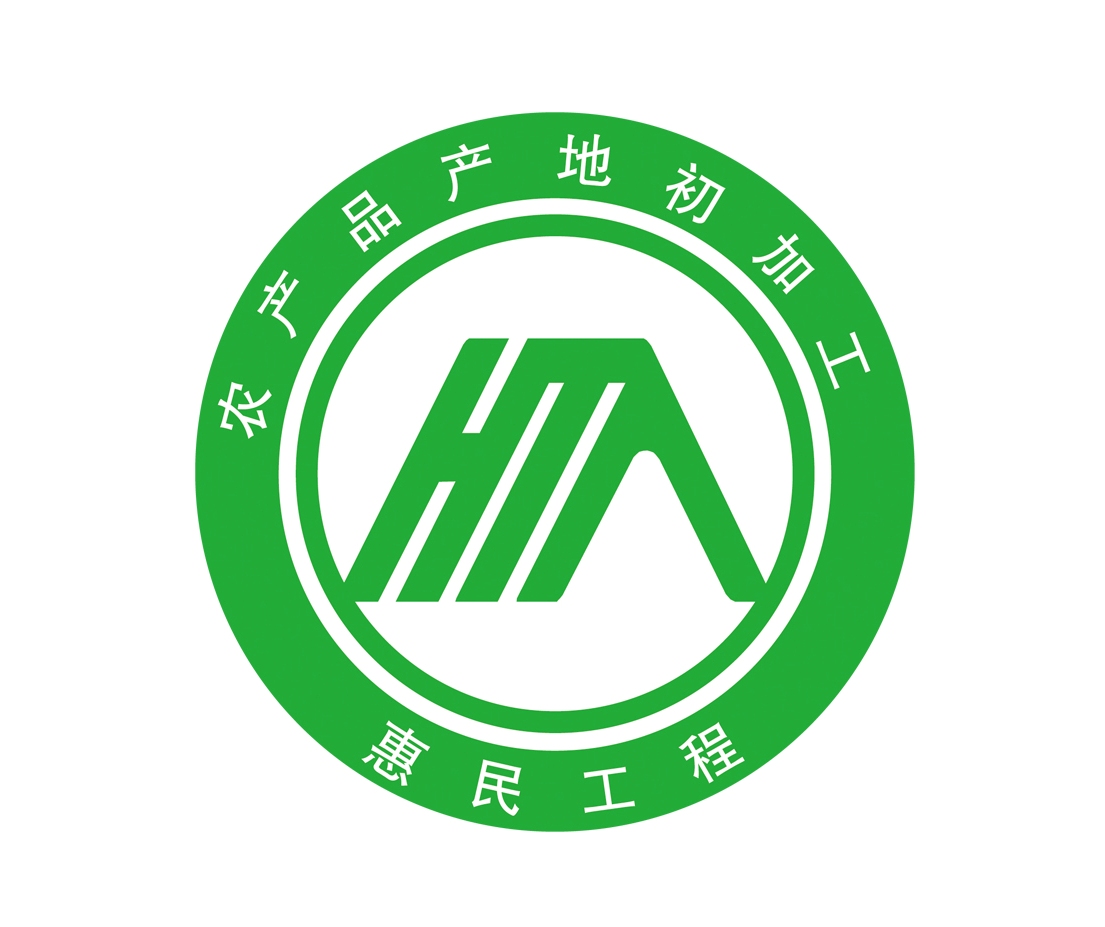 标识含义：1.标识整体形状为圆形，象征团结、和谐。2.文字内容是“农产品产地初加工惠民工程”，表明本标识主题。3.标识中间是“惠民”的首字母“HM”，呈房顶形状，体现了惠民工程重点建设初加工设施。4.标识主基调是绿色，是环保色，代表果蔬颜色，体现农业特点，与该工程实现“减少损失、增加供给、促进增收”的作用相吻合。设施类别设施类别代码规格补助标准（元）备注贮藏窖00220吨10000贮藏窖00360吨20000贮藏窖019100吨35000通风库00420吨10000通风库00550吨15000通风库020100吨35000简易冷藏库00720吨15000通过增加保温材料、制冷设备等，将现有闲置房屋、窑洞改建成为冷藏库简易冷藏库00850吨25000通过增加保温材料、制冷设备等，将现有闲置房屋、窑洞改建成为冷藏库组装式冷藏库00910吨10000组装式冷藏库01020吨15000组装式冷藏库01150吨50000组装式冷藏库012100吨105000组装式冷藏库021200吨165000组装式冷藏库022300吨220000组装式冷藏库023400吨290000组装式冷藏库024500吨340000燃煤加热式热风烘房0141吨/批（总干燥面积100m2）15000燃煤加热式热风烘房0152吨/批（总干燥面积200m2）20000燃煤加热式热风烘房0163吨/批（总干燥面积300m2）30000电加热式热风烘房0250.5吨/批（总干燥面积50m2）10000热泵加热式热风烘房0261吨/批（总干燥面积100m2）25000热泵控温控湿式热风烘房0271吨/批（总干燥面积100m2）50000多功能烘干窑0175吨/天40000多功能烘干窑01810吨/天70000